AMAP DU MOUN : BILAN ENQUÊTE DE SATISFACTION DU CONTRAT FRUITS52 réponses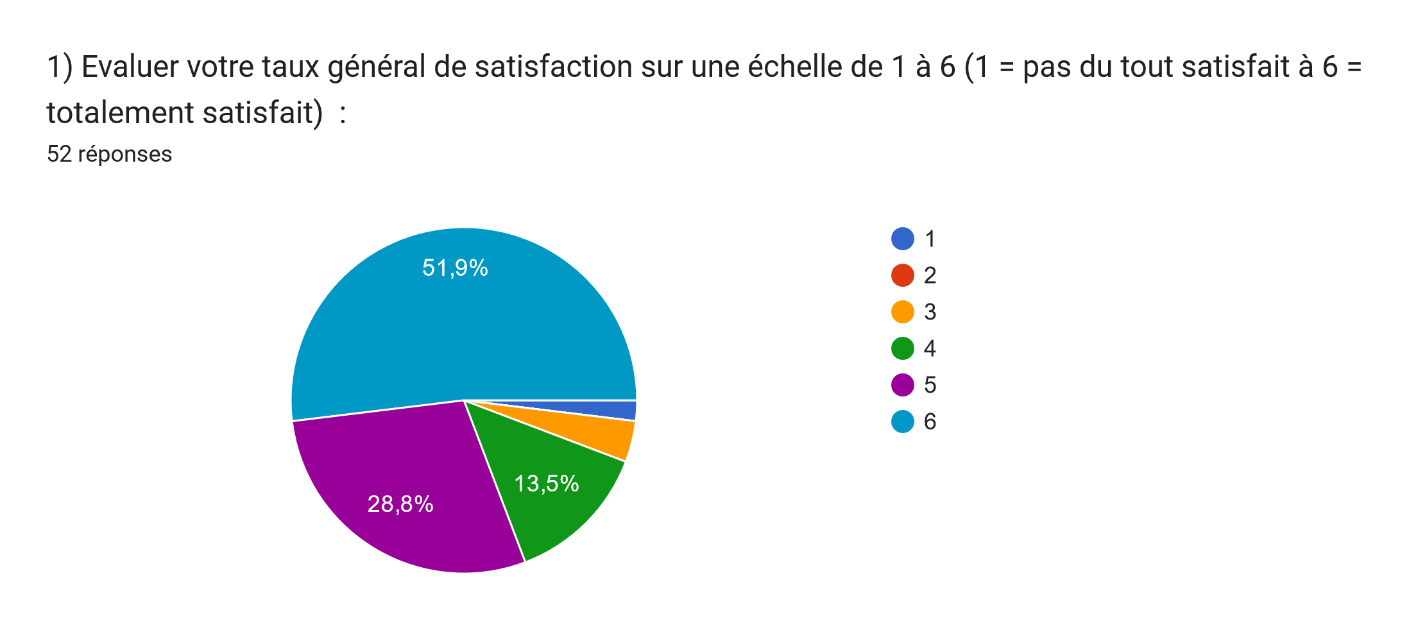 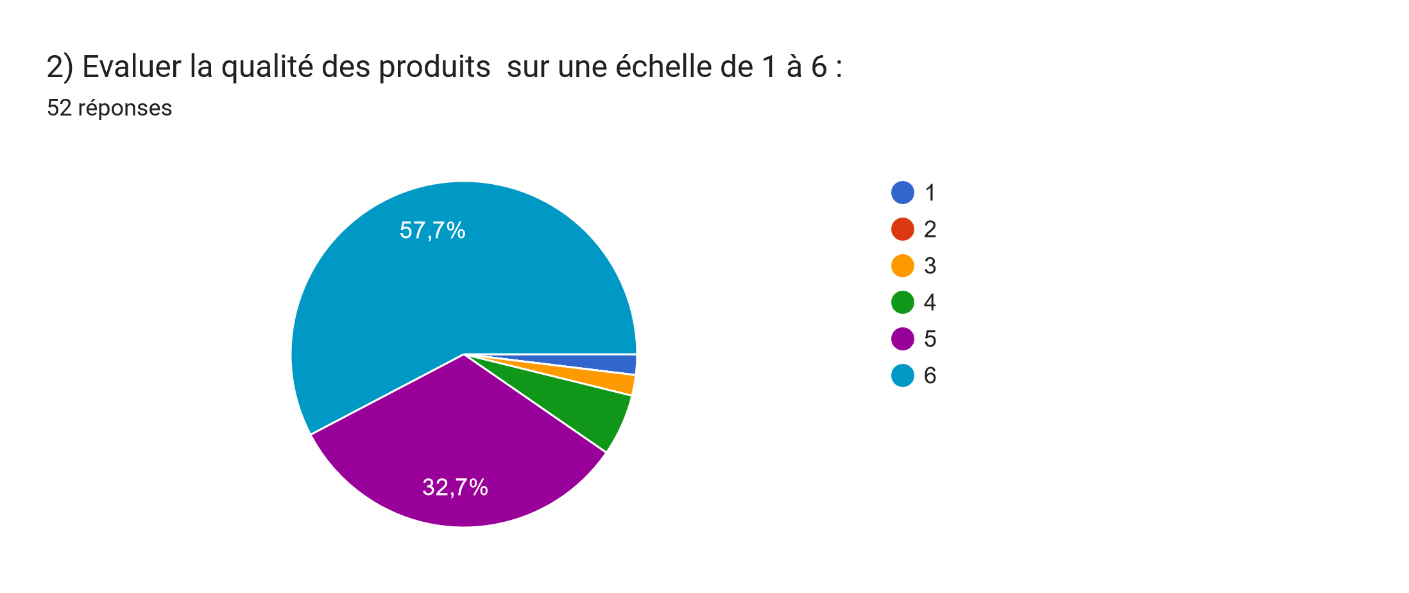 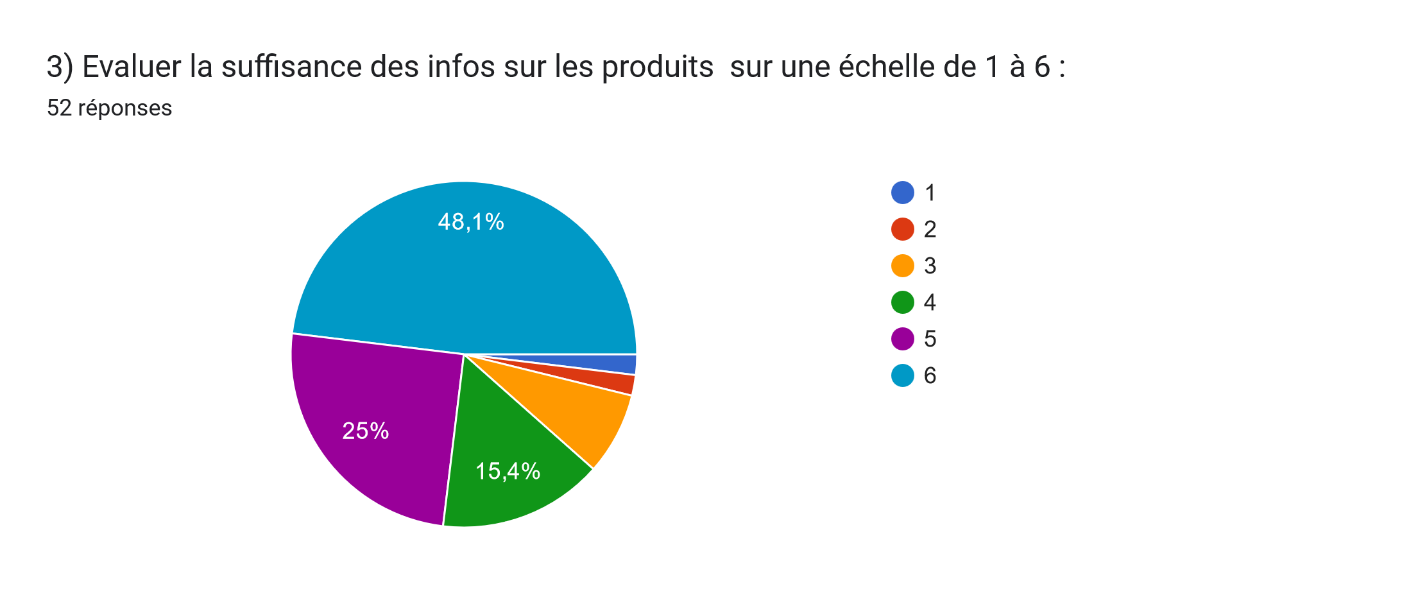 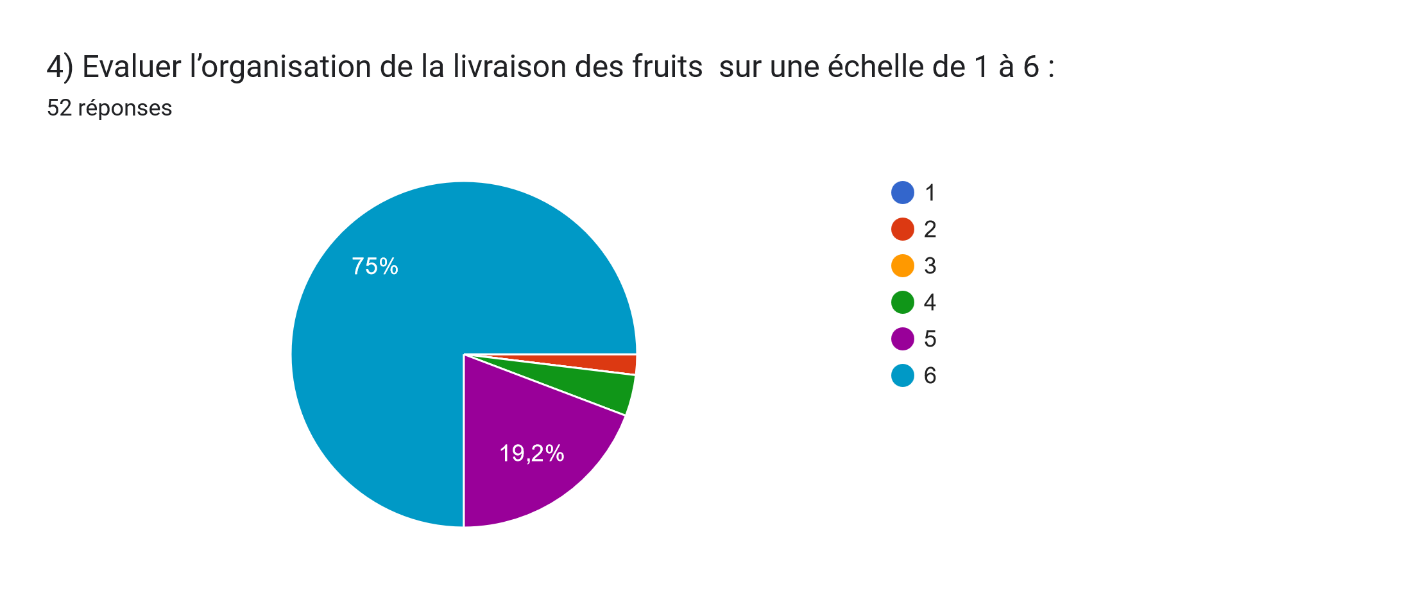 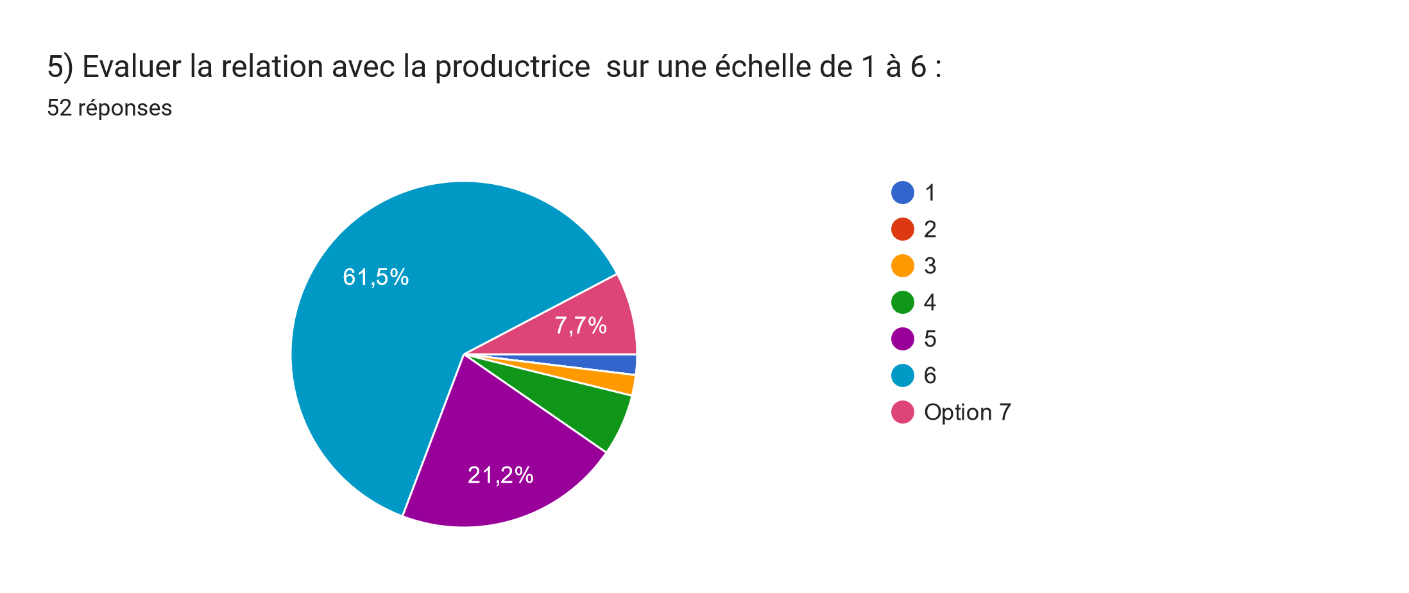 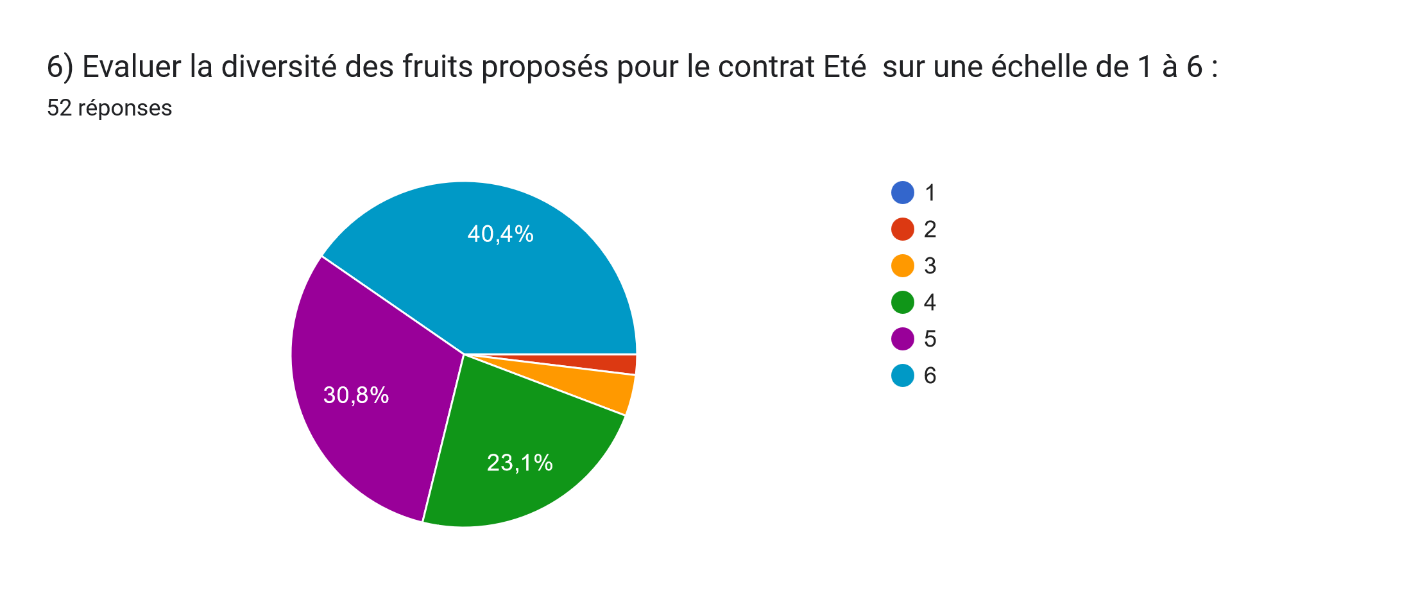 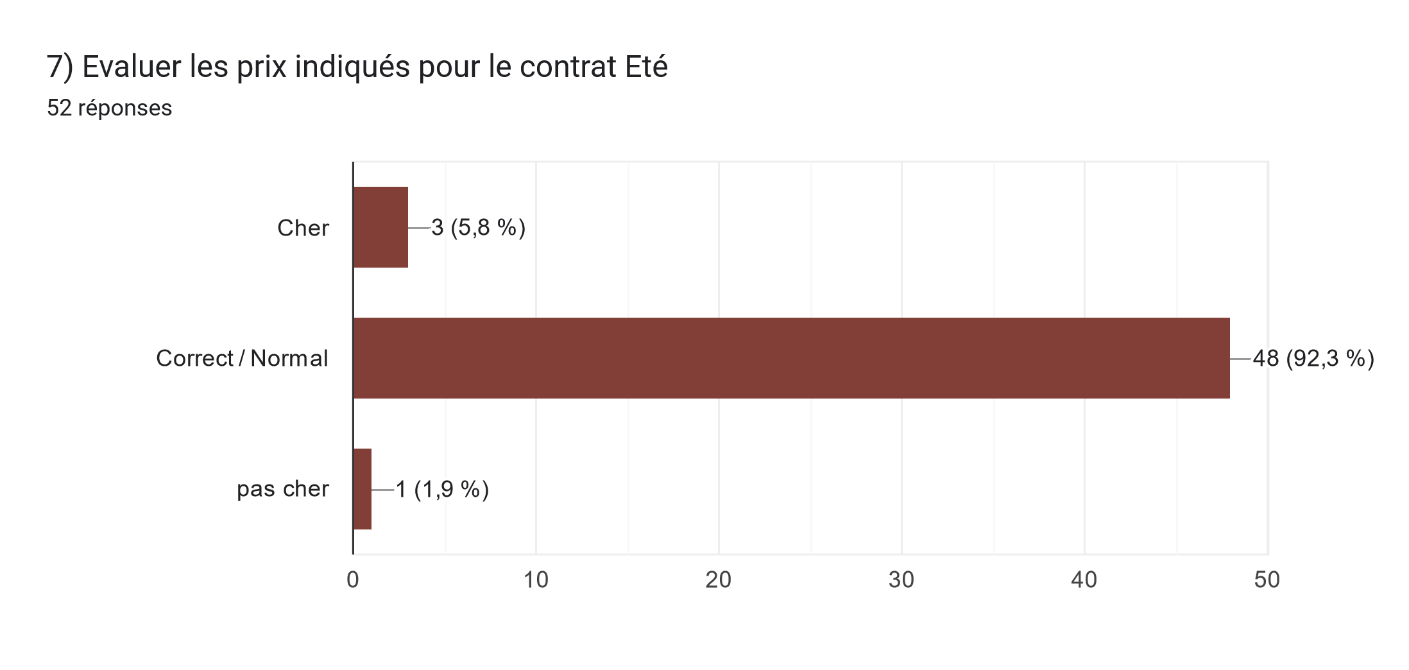 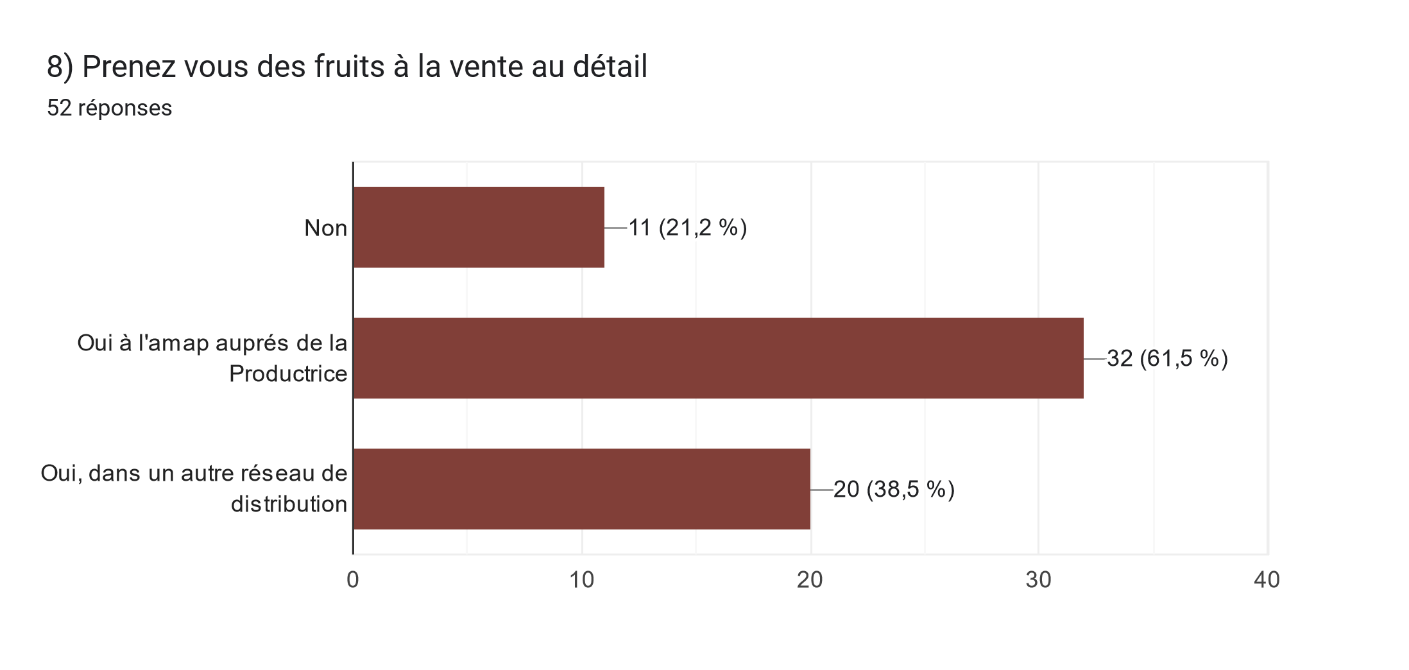 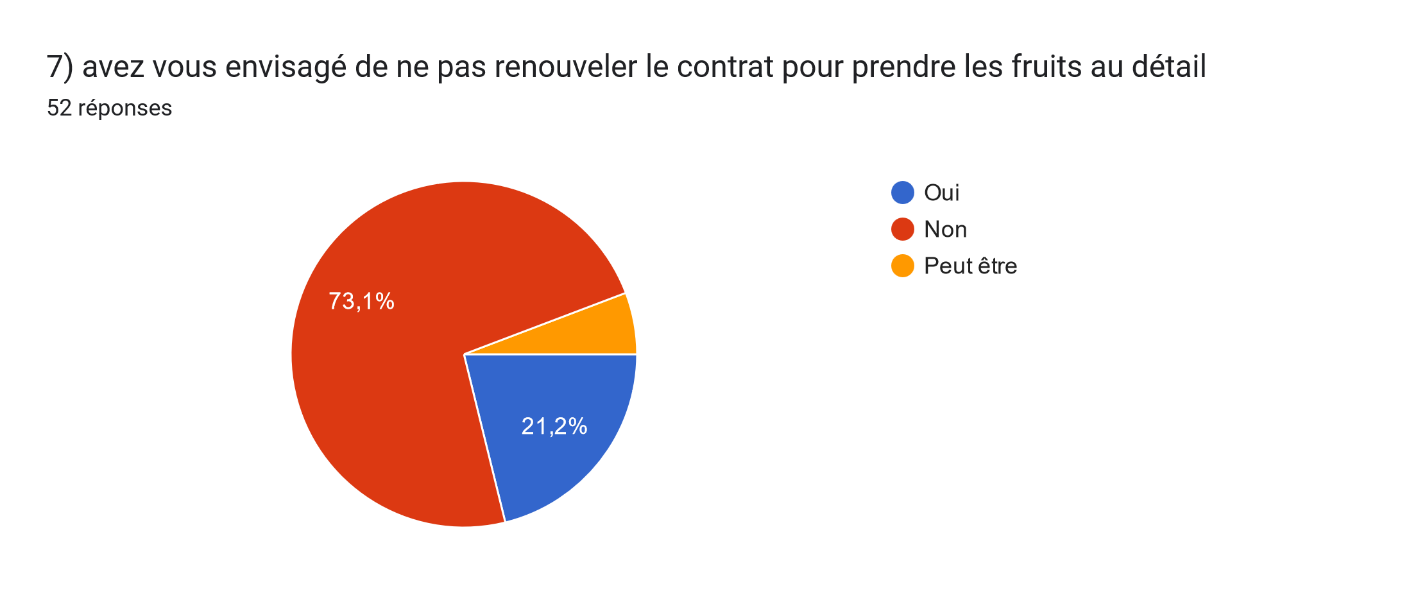 